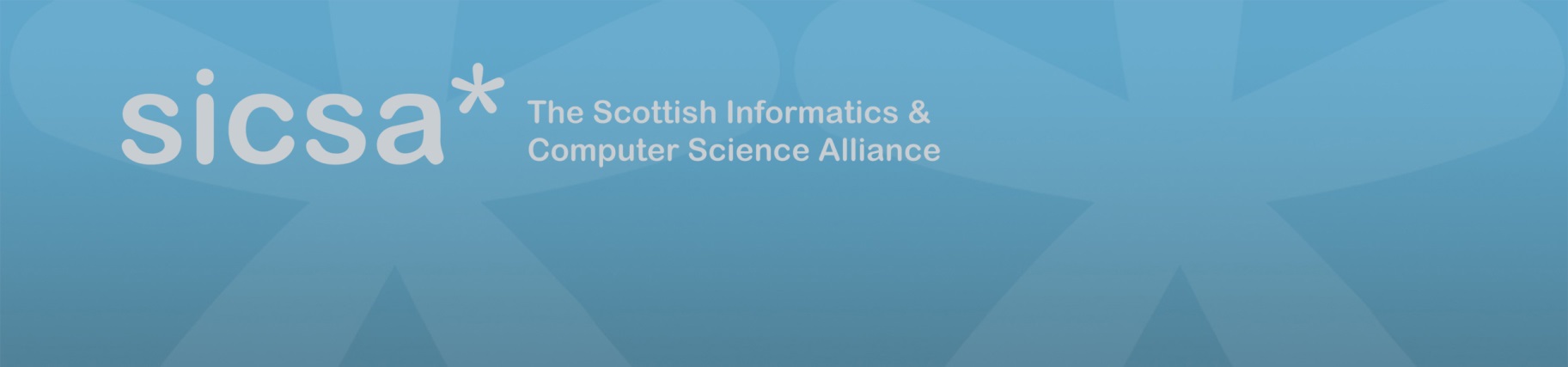      Saltire Emerging Researcher Scheme ECR Full Application Form Applications for funding for early-career researchers who are currently working in Informatics and Computing Science within a SICSA institution who wish to undertake a research visit at an EU institute.In addition to completing this form please also submit a supporting statement from your host institution.Applicant DetailsName: Institution: Contact email address: How long have you been a post-doctoral researcher [1]:Host Organisation DetailsName of Host:Host’s Organisation:Location: Host Sector (Industrial / Academic / Government Lab / Other (specify)):Project InformationProject title:Proposed startProposed end date:Provide a brief discussion of your proposed project, including how it addresses the theme of Resilient and Sustainable Digital Infrastructures [max 250 words].Please discuss some evidence of your ability to successfully undertake a project such as this, such as research or work experience, research output, or any other relevant skills. [max 250 words].Outline (if any) involvement that you have had with SICSA in the past [max 250 words].Discuss the academic and/or social benefits of this visit to: your own institution, the SICSA community and Scotland generally. [max 250 words].Detail how this visit might benefit future funding or training opportunities with Europe, in particular, opportunities within Horizon Europe.Detail how you plan on disseminating to the community the knowledge and training that you gain during this visit (e.g. through talks, events, publications) [max 250 words].Please provide a breakdown of the costs involved in £GBP.Please provide information on any match funding that may be available e.g. from your home institution, or the host institution [2].Please discuss a contingency plan for your exchange if international travel is not permitted for any reason [max 250 words].[1] You should exclude any career breaks or extended leave periods. For part-time researchers, this should be the length of time in full-time equivalent, e.g. working 1 year on a 0.5FTE basis would equate to 6 months as a researcher.[2] Please note that availability or match funding will not count into the consideration of candidates, this information is purely for audit purposes.Please complete all sections of this form and submit email to Aileen.Orr@glasgow.ac.uk Once the proposal has been received, it will be considered by the SICSA Directorate and you will receive confirmation within 4 weeks.